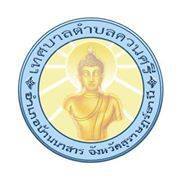 แบบรายงานการประเมินความเสี่ยงการทุจริตประจำปีงบประมาณ พ.ศ.๒๕๖๖เทศบาลตำบลควนศรี อำเภอบ้านนาสาร จังหวัดสุราษฎร์ธานีรายงานผลการดำเนินการเพื่อจัดการความเสี่ยงการทุจริตของเทศบาลตำบลควนศรี  อำเภอบ้านนาสาร  จังหวัดสุราษฎร์ธานีประจำปีงบประมาณ พ.ศ. 2566รายงานผลการดำเนินการเพื่อจัดการความเสี่ยงการทุจริตของเทศบาลตำบลควนศรี  อำเภอบ้านนาสาร  จังหวัดสุราษฎร์ธานีประจำปีงบประมาณ พ.ศ. 2566ชื่อโครงการ/กิจกรรมการใช้ทรัพย์สินของราชการ (ครุภัณฑ์)ประเด็น/ขั้นตอน/กระบวนการดำเนินงานเช่น การนำทรัพย์สินของราชการไปใช้ประโยชน์ส่วนตัวเหตุการณ์ความเสี่ยงที่อาจจะเกิดขึ้น 1. มีเจ้าหน้าที่บางราย  นำวัสดุอุปกรณ์ของสำนักงานไปใช้ประโยชน์    ส่วนตัว2. มีเจ้าหน้าที่บางราย  นำวัสดุอุปกรณ์ของสำนักงานไปใช้ทำงานส่วนตัว    ที่บ้านมาตรการในการบริหารจัดการความเสี่ยง1. การจัดทำทะเบียนคุมทรัพย์สินของราชการ2. การเสริมสร้างจิตสำนึกในการแยกแยะประโยชน์ส่วนตนและประโยชน์    ส่วนรวม3. การตรวจสอบทรัพย์สิน (ส่วนกลาง)  ของราชการเป็นประจำทุกวัน4. การมอบหมายเจ้าหน้าที่ดูแลรักษาทรัพย์สินของราชการระดับความเสี่ยง ปานกลางสถานการณ์ดำเนินการจัดการความเสี่ยง   ยังไม่ได้ดำเนินการ   เฝ้าระวัง  และติดตามต่อเนื่อง   เริ่มดำเนินการไปแล้วบ้าง แต่ยังไม่ครบถ้วน   ต้องปรับปรุงมาตรการป้องกันการทุจริตให้เหมาะสมยิ่งขึ้น   เหตุผลอื่นๆ (โปรดระบุ................................)ผลการดำเนินการตามมาตรการหรือการดำเนินการเพื่อบริหารจัดการความเสี่ยง 1. จัดกิจกรรมสร้างจิตสำนึกสาธารณะและการแยกแยะประโยชน์      ส่วนตนและประโยชน์ส่วนรวม เมื่อวันที่ 8 สิงหาคม 25662. ผู้บังคับบัญชามีการควบคุมและติดตาม การทำงานอย่างใกล้ชิด มีการ    ตรวจสอบและกำชับให้เจ้าหน้าที่ปฏิบัติตามระเบียบอย่างเคร่งครัดตัวชี้วัดจำนวนเรื่องร้องเรียนการนำทรัพย์สินราชการไปใช้ประโยชน์ส่วนตัวผลลัพธ์ตามตัวชี้วัดไม่มีเรื่องร้องเรียนผู้รายงานนายวรวิทย์  เนติบำรุง  ตำแหน่ง นิติกรปฏิบัติการ สังกัดเทศบาลตำบลควนศรีวันเดือนปีที่รายงานวันที่ 14 สิงหาคม 2566ชื่อโครงการ/กิจกรรมการรับทรัพย์สินหรือประโยชน์อื่นใดของเจ้าหน้าที่ ตามเทศกาลพิเศษต่างๆประเด็น/ขั้นตอน/กระบวนการดำเนินงานเจ้าหน้าที่รับทรัพย์สินหรือประโยชน์อื่นใด ในช่วงเทศกาลพิเศษต่างๆเหตุการณ์ความเสี่ยงที่อาจจะเกิดขึ้น เจ้าหน้าที่รับของขวัญจากบุคคลอื่น ในช่วงเทศการพิเศษต่างๆ เช่น เทศกาลปีใหม่ เทศกาลสงกรานต์มาตรการในการบริหารจัดการความเสี่ยงประชาสัมพันธ์ ประกาศคณะกรรมการป.ป.ช.เรื่องหลักเกณฑ์การรับทรัพย์สินหรือประโยชน์อื่นใดโดยธรรมจรรยาของเจ้าพนักงานของรัฐ พ.ศ. 2563 ให้เจ้าหน้าที่ถือปฏิบัติอย่างเคร่งครัดระดับความเสี่ยง ปานกลางสถานการณ์ดำเนินการจัดการความเสี่ยง   ยังไม่ได้ดำเนินการ   เฝ้าระวัง  และติดตามต่อเนื่อง   เริ่มดำเนินการไปแล้วบ้าง แต่ยังไม่ครบถ้วน   ต้องปรับปรุงมาตรการป้องกันการทุจริตให้เหมาะสมยิ่งขึ้น   เหตุผลอื่นๆ (โปรดระบุ................................)ผลการดำเนินการตามมาตรการหรือการดำเนินการเพื่อบริหารจัดการความเสี่ยง 1. จัดกิจกรรมสร้างจิตสำนึกไม่รับทรัพย์สินหรือประโยชน์อื่นใดเป็นประโยชน์ส่วนตน เมื่อวันที่ 29 มีนาคม 25662. ผู้บังคับบัญชามีการควบคุมและติดตาม การรับทรัพย์สินหรือประโยชน์อื่นใดของเจ้าหน้าที่ ตามเทศกาลพิเศษต่างๆอย่างใกล้ชิดตัวชี้วัดจำนวนเรื่องร้องเรียนเกี่ยวกับการรับของขวัญของเจ้าหน้าที่ ในช่วงเทศกาลพิเศษต่าง ๆผลลัพธ์ตามตัวชี้วัดไม่มีเรื่องร้องเรียนผู้รายงานนายวรวิทย์  เนติบำรุง  ตำแหน่ง นิติกรปฏิบัติการ สังกัดเทศบาลตำบลควนศรีวันเดือนปีที่รายงานวันที่ 4 เมษายน 2566